Passion TT78 moto club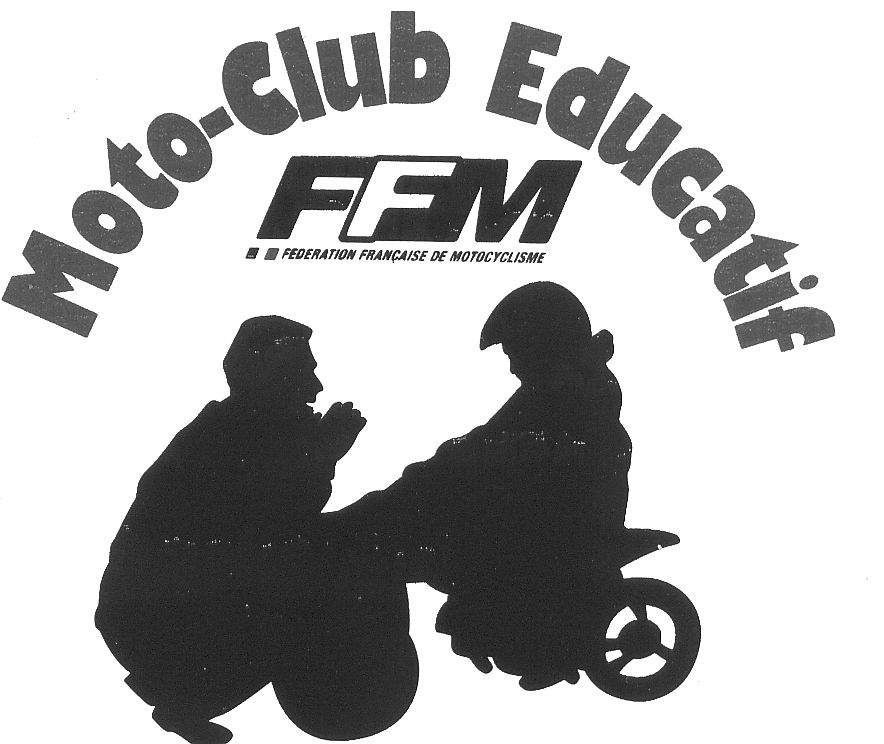 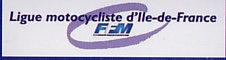 REGLEMENT PARTICULIEREPREUVE TRIAL CLASSIC   2019Dimanche 24 mars 2019  Ile de Loisirs de Moisson (78)ARTICLE 1 :  Le moto club Passion TT78 organise en circuit fermé le dimanche 24 mars 2019 sur l’Ile de Loisirs de Moisson ((78) une  épreuve comptant pour le Championnat de Trial  Motos Anciennes avec en parallèle une formule  Loisir..  ARTICLE 2 : CONCURRENTS  4 niveaux : Inter ; National ; Critérium ; RandonneurToutes les catégories sont ouvertes aux pilotes titulaires d’une licence FFM Motos Anciennes tout terrain (MAT, MAT2) ou bien d’une licence nationale (NJ, NCO, NTR) ou d’une licence internationale.Les licences à la journée sont acceptées, mais les points marqués  ne seront pas comptabilisés pour le classement final du Championnat.  Une formule « Family loisir » pourra être proposée en parallèle pour les motos postérieures à 1986 (dites « modernes ») . Les pilotes de cette formule devront être détenteurs d’une  licence FFM de pratiquant mentionnées ci-dessus (hormis MAT et MAT2) . Niveaux au choix des participants sur toutes les zones.Pas de classement pour cette formule « loisir ».ARTICLE 3 : MOTOS ANCIENNES2 catégories de motos admises : - les bi-amortisseurs.                                                    - les  mono-amortisseur refroidis à air dont l’homologation de la moto est                                                       antérieure à 1986 ARTICLE  4: ENGAGEMENTSLe montant des droits d’engagement est fixé à 35 € (déjeuner inclus : Pasta party).Le montant des droits d’engagement est fixé à 105 € pour une inscription avec licence 1 manifestation (journée). Certificat médical sera réclamé, précisant l’autorisation en compétition.Ils seront majorés de 10  € en cas d’inscription  le matin de l’épreuve. En cas d’inscription le matin de l’épreuve, déjeuner non inclus (à voir sur place avec le restaurant de la Base)Seuls les assistants engagés (titulaires d’une licence FFM de pratiquant ou d’assistant) disposant d’un dossard fourni par l’organisateur pourront pénétrer dans les zones pour assurer le pilote après accord du commissaire.Les engagements  sont à envoyer, au moins 7 jours avant la date de l épreuve, au club organisateur à l’adresse suivante :PASSIONTT78 chez O.QUENOLLE 37 rue du Président Wilson  78230 Le PecqLes engagements reçus sans le paiement  ne seront pas considérés comme des pré-engagements. Absence non justifiée : non remboursable sauf certificat médical.ARTICLE 5 : 	MODALITES D’ORGANISATIONL’épreuve se déroulera sur un parcours en circuit fermé comprenant 10 zones par tour et le temps d’ouverture des zones est fixé à 5 h 30.Le 1er départ aura lieu à 9 H 30 – neutralisation des zones d’1 H 30  pour la pause déjeunerfin de l’épreuve  à 16 H 30.NIVEAUX DES ZONES :  (des tracés pourront être communs à certaines catégories)Inter : niveau S3     National : niveau S4 +     Critérium: niveau S4   Randonneurs : niveau Randonneur CATEGORIES ET COULEUR DES FLECHES :Inter : rouge      National : bleu      Critérium: vert      Randonneurs : jaunePARCOURS :Les pilotes de la catégorie Inter devront effectuer 3 tours de parcoursLes pilotes de  la catégorie National : 3 tours de parcoursLes pilotes de la catégorie Critérium : 3 tours de parcours possibles : 1er tour comptabilisé et meilleur du 2ème ou 3ème tour (facultatif)Les pilotes Randonneurs : 1er tour comptabilisé et meilleur du 2ème ou 3ème tour (facultatif)Pour les pilotes du Trial Loisir : parcours (nombre de tours) et niveau des zones libres.RAPPEL : Franchissement des zones en « non stop » et déplacement avant et arrière de la moto interdit.ARTICLE  6 : CLASSEMENTSEn cas d’ex-aequo au classement final, les pilotes seront départagés en tenant compte dans l’ordre suivant :- 1) du nombre de places de 1er- 2) du nombre de places de 2ème et ainsi de suite- 3) le classement lors de la FinaleDans chaque catégorie, les pilotes qui participent au Championnat Classic (toutes ligues confondues)  marqueront des points de la façon suivante:1er :       20 points          6 ème :     10 points                11 ème :   5 points           2 ème : 17 points          7 ème :       9 points                12 ème :   4  points            3 ème : 15 points          8 ème :       8 points                13 ème :   3 points             4 ème : 13 points          9 ème :       7 points                14 ème :   2 points             5 ème : 11 points         10 ème :      6 points                15 ème :   1 point             Tout changement de catégorie en cours de saison annule le cumul des points acquis précédemment.ARTICLE 7 : CONTROLES ADMINISTRATIF ET TECHNIQUEContrôle Administratif :Pièces administratives à présenter:  licence FFM en cours de validité.Contrôle Technique :Les concurrents devront se soumettre à un contrôle technique qui aura lieu le matin même de l’épreuve avant leur départSur l’équipement du pilote : casque homologué, bottes, gants, maillot manches longues, pantalon long .protection individuelle dorso-ventrale obligatoires.Sur la moto : contrôle du bruit, coupe circuit automatique au poignet gauche,  protection pleine de la couronne arrière, protection de l’engrènement inférieur de la couronne arrière, protection du pignon de sortie de boîte, leviers boulés, axe de sélecteur bouché, repose-pieds repliables, protection de guidon  obligatoires.L’assistant pilote inscrit devra se présenter également aux contrôles.ARTICLE 8 : ENVIRONNEMENTLes pilotes positionnés dans la file d’attente d’entrée de zone devront éteindre leur moteur. Seul le pilote prêt à franchir la zone pourra conserver son moteur allumé durant le franchissement du concurrent précédent.Dans le parc coureur, les motos devront être installées sur un tapis de protection du sol (étanche en dessous et absorbant au-dessus) lors de toutes interventions mécaniques et de ravitaillement en carburant. Cette protection devra être remportée par les concurrents à la fin de l’épreuve.ARTICLE 9 : EXCLUSIONLes concurrents ne respectant pas le parcours seront exclus. De même en cas de dégradation du site.ARTICLE 10 : REMISE DES PRIX La remise des prix aura lieu à partir de 17 H. Les 3 premiers de chaque catégorie du Championnat Classic seront récompensés.Le Pecq, le 19 janvier 2019                           Olivier QUENOLLE Président PassionTT78                                                                            . 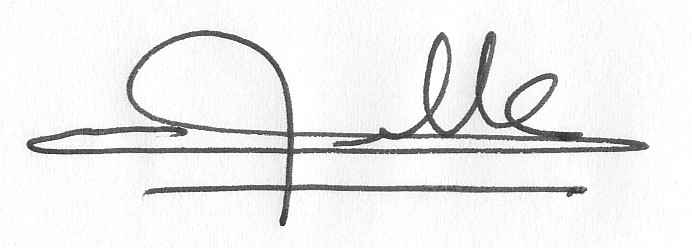 